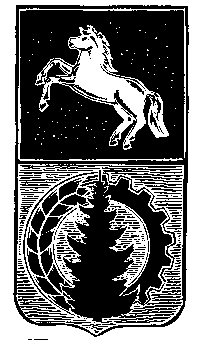 АДМИНИСТРАЦИЯ АСИНОВСКОГО  РАЙОНАПОСТАНОВЛЕНИЕ17.08.2023                                                                                                                               № 839-ПС/23г. Асино 
Об утверждении Порядка предоставления субсидий муниципальному унитарному предприятию  «Спецавтохозяйство» в целях финансового обеспечения затрат, связанных с уплатой лизинговых платежей по приобретению специализированной техникиРуководствуясь статьей 78 Бюджетного кодекса Российской Федерации, Федеральным законом от 6 октября 2003 года № 131-ФЗ «Об общих принципах организации местного самоуправления в Российской Федерации», Федеральным законом от 14 ноября 2002 года № 161-ФЗ «О государственных и муниципальных унитарных предприятиях», постановлением Правительства Российской Федерации от 18.09.2020 № 1492 «Об общих требованиях к нормативным правовым актам, муниципальным правовым актам, регулирующим предоставление субсидий, в том числе грантов в форме субсидий, юридическим лицам, индивидуальным предпринимателям, а также физическим лицам - производителям товаров, работ, услуг, и о признании утратившими силу некоторых актов Правительства Российской Федерации и отдельных положений некоторых актов Правительства Российской Федерации»ПОСТАНОВЛЯЮ:1. Утвердить Порядок предоставления субсидий муниципальному унитарному предприятию «Спецавтохозяйство» в целях финансового обеспечения затрат, связанных с уплатой лизинговых платежей по приобретению специализированной техники, согласно приложению 1 к настоящему постановлению.2. Постановление администрации Асиновского района от 07.07.2021 № 977 «Об утверждении Порядка предоставления субсидии муниципальным унитарным предприятиям администрации Асиновского района из бюджета муниципального образования «Асиновский район» отменить.3. Настоящее постановление вступает в силу с даты его официального опубликования в средствах массовой информации и подлежит размещению на официальном сайте муниципального образования «Асиновский район» www. asino.ru.4. Полный текст настоящего постановления опубликован на официальном сайте муниципального образования «Асиновский район» www.asino.ru в разделе муниципальные правовые акты.5. Контроль за исполнением настоящего постановления возложить на заместителя Главы Асиновского района по экономике и финансам.Глава Асиновского района                                                                                                Н.А.ДанильчукЕ.В.ДрачукПриложение 1Утвержденпостановлением администрации Асиновского районаот 17.08.2023 № 839-ПС/23Порядок предоставления субсидий муниципальному унитарному предприятию  «Спецавтохозяйство» в целях финансового обеспечения затрат, связанных с уплатой лизинговых платежей по приобретению специализированной техникиI. Общие положения1. Настоящий Порядок определяет условия и порядок предоставления и расходования субсидий, выделенных муниципальному унитарному предприятию  «Спецавтохозяйство» в целях финансового обеспечения  затрат, связанных с уплатой лизинговых платежей по приобретению специализированной техники (далее - субсидия).2. Главным распорядителем средств бюджета муниципального образования «Асиновский район», предоставляющим субсидии, является Администрация Асиновского района (далее - Главный распорядитель).3. Целью предоставления субсидий является оказание финансовой поддержки муниципальному унитарному предприятию «Спецавтохозяйство» (далее - Получатель) путем финансового обеспечения затрат, связанных с уплатой лизинговых платежей по приобретению специализированной техники для обеспечения финансово-хозяйственной деятельности предприятия.4. Субсидия предоставляется за счет средств бюджета муниципального образования «Асиновский район» на следующие расходы: - на уплату лизинговых платежей;- на уплату иных расходов, связанных с приобретением специализированной техники по договору лизинга.5. Сведения о субсидиях не позднее 15-го рабочего дня, следующего за днем принятия решения о бюджете или решения о внесении изменений в решение о бюджете, размещаются на едином портале бюджетной системы Российской Федерации в информационно-телекоммуникационной сети «Интернет»  (в разделе - единый портал).II. Условия и порядок предоставления субсидии6. Предоставление субсидий осуществляется на безвозмездной и безвозвратной основе за счет средств бюджета муниципального образования «Асиновский район» в пределах бюджетных ассигнований, предусмотренных в бюджете муниципального образования «Асиновский район» на соответствующий финансовый год и плановый период, и лимитов бюджетных обязательств, утвержденных в установленном порядке для предоставления субсидий.7. Условиями предоставления субсидии являются:1) заключение между Главным распорядителем и Получателем соглашения о предоставлении субсидии в соответствии с настоящим Порядком;2) использование субсидии на цели, предусмотренные пунктом 3 настоящего Порядка;3) использование субсидии в соответствии с перечнем затрат, предусмотренным пунктом 4 настоящего Порядка;4) согласие Получателя на осуществление проверок, предусмотренных пунктом 19 настоящего Порядка;5) запрет на приобретение Получателем за счет полученных из бюджета муниципального образования «Асиновский район» средств иностранной валюты, за исключением операций, осуществляемых в соответствии с валютным законодательством Российской Федерации при закупке (поставке) высокотехнологичного импортного оборудования, сырья и комплектующих изделий.8. Перечень документов, предоставляемых Получателем для получения субсидии:1) письменное заявление на предоставление субсидии (Приложение 1 к Порядку);2) расчет субсидии на финансовое обеспечение планируемых затрат по установленной форме (Приложение 2 к Порядку) за подписью руководителя и главного бухгалтера предприятия;3) копия договора лизинга, предусматривающего в том числе график лизинговых платежей;4) обязательство лизинговой компании по передаче специализированной техники по истечении срока договора лизинга;5) копия акта приема - передачи специализированной техники по договору лизинга.9. Получатель предоставляет Главному распорядителю документы, указанные в пункте 8 настоящего Порядка.10. Главный распорядитель рассматривает представленные в соответствии с пунктом 8 настоящего Порядка документы в течение 2 рабочих дней со дня их получения и принимает решение о заключении соглашения или об отказе в заключении соглашения в случае несоответствия указанных документов положениям пункта 9 настоящего Порядка.11. Предоставление субсидии осуществляется Главным распорядителем на основании заключенного соглашения о предоставлении субсидии.12. Перечисление субсидии Получателю осуществляется в сроки, установленные соглашением. Субсидии перечисляются на расчетные или корреспондентские счета, открытые Получателем в учреждениях Центрального банка Российской Федерации или кредитных организациях (за исключением субсидий, подлежащих в соответствии с бюджетным законодательством Российской Федерации казначейскому сопровождению).13. Результатом предоставления субсидии является количество новой специализированной техники, переданной лизингополучателям по договорам лизинга в объеме 2 единиц новой специализированной техники.14. Субсидия носит целевой характер.15. Размер субсидии определяется расчетом, представленным Получателем по установленной форме (Приложение 2 к Порядку) в пределах утвержденных бюджетных ассигнований, предусмотренных в бюджете муниципального образования «Асиновский район» на текущий финансовый год.16. В течение 15 календарных дней со дня использования Получателем предоставленной субсидии Получатель должен направить отчет об использовании субсидии Главному распорядителю с приложением подтверждающих документов (заверенные копии платежных поручений и т.п.), согласно установленной формы отчета (Приложение 3 к Порядку).17. В случае уменьшения Главному распорядителю, как получателю бюджетных средств ранее доведенных лимитов бюджетных обязательств, приводящие к невозможности предоставления субсидии в размере, определенном в соглашении, сторонами заключается дополнительное соглашение о согласовании новых условий соглашения или при недостижении согласия по новым условиям осуществляется расторжение соглашения.18. Получатель несет ответственность за неэффективное и нецелевое использование средств, в соответствии с законодательством Российской Федерации и соглашением о предоставлении субсидии.III. Контроль за использованием субсидий19. Главный распорядитель, органы муниципального финансового контроля осуществляют проверки соблюдения Получателем порядка и условий предоставления субсидии, в том числе в части достижения результата предоставления субсидии и показателя, необходимого для достижения результата предоставления субсидии, которые установлены настоящими Правилами и соглашением. Органами муниципального финансового контроля проверки осуществляются в соответствии со статьями 268.1 и 269.2 Бюджетного кодекса Российской Федерации.20. Главный распорядитель осуществляет мониторинг достижения результата предоставления субсидии исходя из достижения значения результата предоставления субсидии, определенного соглашением, и событий, отражающих факт завершения соответствующего мероприятия по получению результата предоставления субсидии (контрольная точка), в порядке и по формам, которые установлены Министерством финансов Российской Федерации.21. Ответственность за достоверность представляемых Главному распорядителю сведений и соблюдение условий, установленных настоящим Порядком, возлагается на Получателя.22. В случае установления факта нарушения Получателем условий и порядка предоставления субсидии или недостижения значений результата предоставления субсидии и показателя, необходимого для достижения результата предоставления субсидии, соответствующие средства подлежат возврату в доход местного бюджета в порядке, установленном бюджетным законодательством Российской Федерации:- на основании требования Главного распорядителя - в течение 30 (тридцати) календарных дней с даты получения указанного требования;- на основании представления и (или) предписания органа финансового контроля - в сроки, установленные в соответствии с бюджетным законодательством Российской Федерации.23. В случае недостижения Получателем значения результата предоставления субсидии и (или) показателя, необходимого для достижения результата предоставления субсидии, указанных в пункте 13 настоящего Порядка, субсидия в полном объеме подлежит возврату в бюджет муниципального образования «Асиновский район» в срок до 1 февраля года, следующего за отчетным.24. При нарушении срока возврата субсидии Получателем, а также в случае уклонения Получателя от получения требования о возврате субсидии Главный распорядитель принимает меры по взысканию указанных средств в бюджет в установленном законодательством порядке.IV. Порядок и сроки возврата субсидий 25. Полученная субсидия подлежит возврату в бюджет муниципального образования «Асиновский район» в случаях:- неисполнения (ненадлежащего исполнения) Получателем обязательств, предусмотренных соглашением о предоставлении субсидии;- нарушений условий, целей и порядка предоставления субсидии, установленных при предоставлении субсидии, выявленным по фактам проверок, проведенных Главным распорядителем средств и (или) органом муниципального финансового контроля, выявления факта нецелевого использования предоставляемых средств;- в иных случаях, установленных соглашением о предоставлении субсидии и законодательством Российской Федерации.26. В случаях, установленных пунктом 25 настоящего Порядка, субсидия подлежит возврату в бюджет муниципального образования «Асиновский район» в размере неиспользованной или использованной не по целевому назначению части субсидии в обязательном порядке путем перечисления в трехдневный срок со дня получения уведомления Главного распорядителя и (или) органа муниципального финансового контроля о возврате субсидии на счет муниципального образования «Асиновский район». 27. Не использованные Получателем остатки субсидии по состоянию на 1 января очередного финансового года подлежат возврату в бюджет муниципального образования «Асиновский район».28. Не использованные в отчетном финансовом году остатки субсидии могут быть направлены на осуществление расходов, источником финансового обеспечения которых являются, в следующем финансовом году в случае принятия Главным распорядителем решения о наличии потребности в указанных средствах.29. В случае невозврата в установленный срок, субсидия подлежит взысканию с Получателя в судебном порядке в соответствии с законодательством Российской Федерации.Приложение 1к Порядку предоставления субсидиймуниципальному унитарному предприятию «Спецавтохозяйство»в целях финансового обеспечения затрат,связанных с уплатой лизинговых платежейпо приобретению специализированной техникиЗаявлениена предоставление субсидий муниципальному унитарному предприятию «Спецавтохозяйство» в целях финансового обеспечения затрат, связанных с уплатой лизинговых платежей по приобретению специализированной техники Прошу предоставить субсидию на финансовое обеспечение  затрат, связанных с уплатой лизинговых платежей по приобретению специализированной техники (далее -предприятие)____________________________________________________________________.                                                               (наименование предприятия)Адрес места регистрации и местонахождение предприятия:________________________.Телефон/факс__________________________,Адрес эл. почты ____________________________.Серия и номер свидетельства о внесении записи в Единый государственныйреестр юридических лиц _______________________________________________.Кем выдано ___________________________________________________________.Дата выдачи __________________________________________________________.Идентификационный номер (ИНН) ________________________________________.КПП __________________________________________________________________.Расчетный счет N _____________________________________________________.Наименование, адрес банка ____________________________________________.Банковский идентификационный код (БИК) _______________________________.Банковский корреспондентский счет (к/с) ______________________________.Сумма субсидии _________ (_____________________________________) рублей.прописьюК настоящему заявлению прилагаются:Руководитель предприятия ___________________/__________________________                                                                         подпись                                         Ф.И.О.                   М.П.Приложение 2к Порядку предоставления субсидиймуниципальному унитарному предприятию «Спецавтохозяйство»в целях финансового обеспечения затрат,связанных с уплатой лизинговых платежейпо приобретению специализированной техникиРасчет субсидий предоставления субсидий муниципальному унитарному предприятию «Спецавтохозяйство» в целях финансового обеспечения затрат, связанных с уплатой лизинговых платежей по приобретению специализированной техникиРасчет (обоснование) объема необходимых финансовых средств: _________________1. _______________________________________________________________________2. _______________________________________________________________________Руководитель предприятия         _________________ Ф.И.О                                                                  (подпись)Главный бухгалтер предприятия ________________ Ф.И.О                                                                                 (подпись)М.П.Приложение 3к Порядку предоставления субсидиймуниципальному унитарному предприятию «Спецавтохозяйство»в целях финансового обеспечения затрат,связанных с уплатой лизинговых платежейпо приобретению специализированной техникиОтчето целевом использовании субсидий предоставления субсидий муниципальному унитарному предприятию  «Спецавтохозяйство» в целях финансового обеспечения затрат, связанных с уплатой лизинговых платежей по приобретению специализированной техникиРуководитель предприятия         _________________ Ф.И.О                                                                                 (подпись)Главный бухгалтер предприятия ________________ Ф.И.О    (подпись)           М.П.№п/пНаправление использования субсидииОбъем необходимых финансовых средств, рублей1.ИТОГО:Сумма предоставленной субсидии, руб.Направление расходования субсидииПринятые обязательства (дата, сумма, руб.)Исполнение обязательств №, дата п/пОстаток неиспользованной субсидии, руб.